AGENDA AgendaLVSSA BOARD MEETING - 11 April 2019 - at Skinny Dugans Noon**B.O.D. Meeting are recorded and used to prepare minutes, Recordings are deleted after minutes approved. **Call to order@———pmRoll Call: President Laurie Buchman _ Vice President Bob Beyer _ CEO Jim Whipple 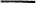 65+ George Kuehnel 65- Rod Adams Ladies Freiheit Tournament Rep Garth Courtney Total Votes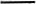 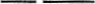 Committee Chairmen: Teams Felix Mendiola Visitors:Agenda - Jim Whipple EmailedMember Participation: Members are allowed 2 minutes to address Board with a thirty second recap. Board members may ask direct questions. No futher discussion at this time. Board members may ask to add topic to next agenda.President's Report:Las Vegas 2050Minutes: Jim Whipple EmailedTreasurer's Report: Jim Whipple Emailed Accounting Reporting Procedures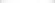 COMMITTEE REPORTS:Public Rel./Government: Laurie Membership: Online Rod AdamsTournament Committee -June 29th LVSSA/SSUSA Summer Classic - WhippleLadies Sept TournamentDecember TournamentFlag Day Tournament and Games - AdamsSouthwest Championship - CourtneyTeams - Felix MendiolaGood Will/WeIfare• Sick or injured players status posted to websiteOLD BUSINESS:501C3 StatusBoard Position for Tournament Team ReNew Business:Next Meeting: May 9th @ 12:00pm Skinny DugansMove to Adjourn : By	2nd	Vote	vs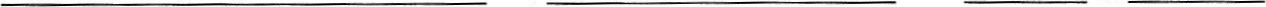 2